Họ và tên: ____________________ Lớp 2______ Trường Tiểu học _________________=======================================================================TIẾNG VIỆT - TUẦN 20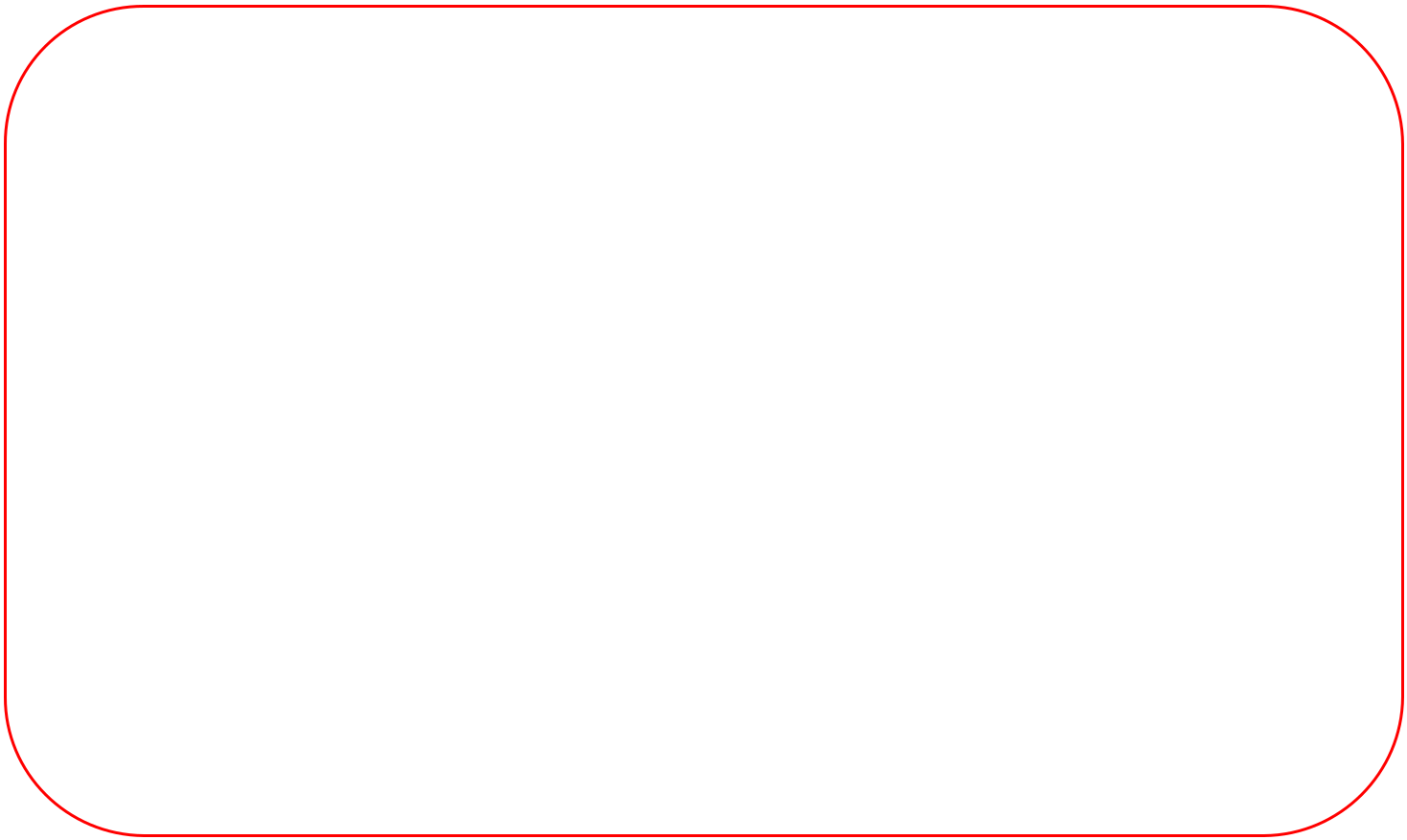 MÙA VÀNGThu về, những quả hồng đỏ mọng, những hạt dẻ nâu bóng, những quả na mở to mắt, thơm dìu dịu. Biển lúa vàng ươm. Gió nổi lên và sóng lúa vùng dập dồn trải tới chân trời.Minh ríu rít bên mẹ:-	Mẹ ơi, con thấy quả trên cây đều chín hết cả rồi. Các bạn ấy đang mong có người đến hái đấy. Nhìn quả chín ngon thế này, chắc các bác nông dân vui lắm mẹ nhỉ?-	Đúng thế con ạ.-	Nếu mùa nào cũng được thu hoạch thì thích lắm phải không mẹ?Mẹ âu yếm nhìn Minh và bảo:-	Con nói đúng đấy! Mùa nào thức ấy.Nhưng để có cái thu hoạch, trước đó người nông dân phải làm rất nhiều việc. Họ phải cày bừa, gieo hạt và chăm sóc. Rồi mưa nắng, hạn hán, họ phải chăm sóc vườn cây, ruộng đồng. Nhờ thế mà cây lớn dần, ra hoa kết trái và chín rộ đấy.-	Mẹ ơi, con hiểu rồi. Công việc của các bác nông dân vất vả quá mẹ nhỉ?(Theo Những câu chuyện hay, những bài học quỹ)I. Đọc thầm văn bản sau:II.	Dựa vào bài đọc, khoanh vào đáp án đúng nhất hoặc làm theo yêu cầu: 1. Mùa thu về có những quả, hạt gì chín, thơm ?A. Quả hồng, cam	B. quả hồng, na, hạt dẻC.	Hồng, na.2.	Trước mùa thu hoạch, các bác nông dân phải làm những gì ?A. cày bừa	B. cày bừa và gieo hạt	C. Cày bừa, gieo hạt, chăm sóc.3. Để thu hoạch tốt, ngoài công sức cảu người nông dân còn phụ thuộc điều gì nữa ?A. . Thời tiết	B. Nước	C. Công an4. Em có muốn trở thành một người nông dân không ? vì sao ?……………………………………………………………………………………….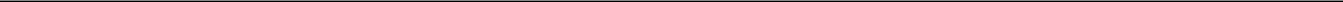 ……………………………………………………………………………………….Họ và tên: ____________________ Lớp 2______ Trường Tiểu học _________________=======================================================================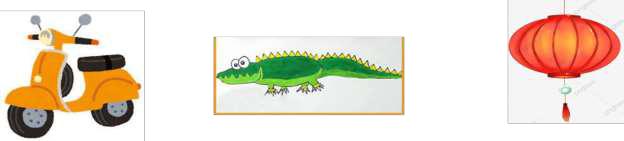 …………………….	……………………..	……………………….Bài 3. Hãy viết 3 câu theo mẫu Ai là gì để giới thiệu về sự vật em vừa tìm đượcở	bài 2.………………………………………………………………………………………………………………………………………………………………………………………………………………………………………………………………Bài 4. Viết tên 2 địa danh ở quê em đúng quy định về viết hoa.…………………………………………………………………………………………………………………………………………………………………………Bài 5. Em hãy đặt dấu phẩy vào vị trí phù hợp trong đoạn sau.Trong sân trường thư viện xanh nằm dưới vòm cây rợp mát. Giờ ra chơi chúng em chạy ùa đến đây để gặp lại những người bạn bước ra từ trang sách. Sách báo được đặt trong những chiếc túi vải hộp thư sơn màu bắt mắt. Có rất nhiều loại sách hay và đẹp để chúng em chọn đọc như: Truyện cổ tích những câu hỏi vì sao vũ trụ kì thú...III. Luyện tập:III. Luyện tập:Bài 1.Điền vào chỗ chấma) ch hay tr   :  đôi ….âna) ch hay tr   :  đôi ….ânmàu tr… …b) ong hay ông : cá b… ..b) ong hay ông : cá b… ..quả b… …Bài 2.Tìm và viết những từ ngữ nêu tên sự vật trong tranh:Tìm và viết những từ ngữ nêu tên sự vật trong tranh: